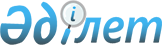 О признании утратившим силу постановления акимата Бородулихинского района Восточно-Казахстанской области от 13 марта 2017 года № 44 "Об установлении ограничительных мероприятий по разъезду 41 Бель-Агачского сельского округа Бородулихинского района"Постановление акимата Бородулихинского района Восточно-Казахстанской области от 5 мая 2017 года № 92. Зарегистрировано Департаментом юстиции Восточно-Казахстанской области 25 мая 2017 года № 5043
      Примечание РЦПИ.

      В тексте документа сохранена пунктуация и орфография оригинала.
      В соответствии со статьей 27 Закона Республики Казахстан от 06 апреля 2016 года "О правовых актах" и на основании представления главного государственного ветеринарно - санитарного инспектора Бородулихинского района от 17 марта 2017 года № 140 акимат Бородулихинского района ПОСТАНОВЛЯЕТ: 
      1. Признать утратившим силу постановление акимата Бородулихинского района "Об установлении ограничительных мероприятий по разъезду 41 Бель-Агачского сельского округа Бородулихинского района" от 13 марта 2017 года № 44 (зарегистрированное в Реестре государственной регистрации нормативных правовых актов за № 4916, опубликованное в районных газетах "Аудан тынысы" от 07 апреля 2017 года № 14 (685), "Пульс района" от 07 апреля 2017 года № 14 (7004)).
      2. Контроль за исполнением настоящего постановления возложить на заместителя акима района Бичуинова К. К.
      3. Настоящее постановление вводится в действие по истечении десяти календарных дней после дня его первого официального опубликования.
					© 2012. РГП на ПХВ «Институт законодательства и правовой информации Республики Казахстан» Министерства юстиции Республики Казахстан
				
      Аким района

Г. Акулов
